Figure S1: Mass spectrometric analysis of the Cdc25B segment (residues 374-551) with and without HB-21 (264.1 Da). The mass difference in the major peaks corresponds very closely to the mass of three HB-21 (792.3 Da).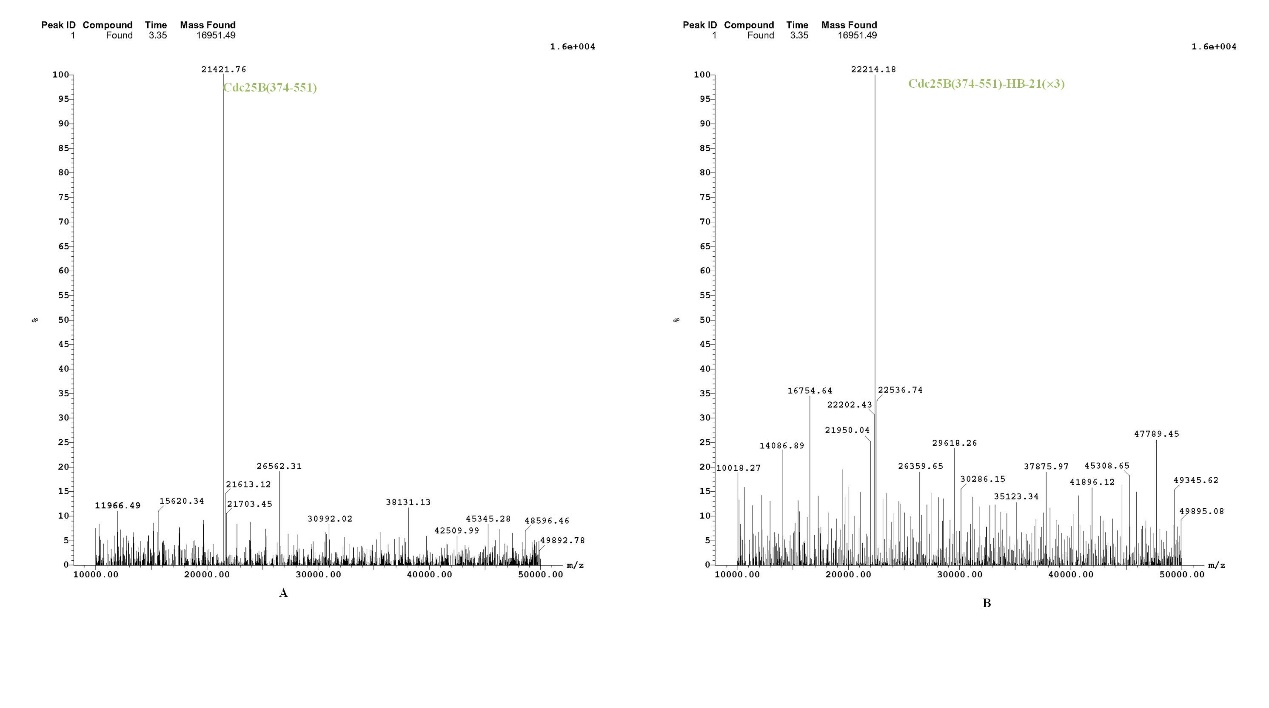 